Orientaciones para trabajo semanalA distancia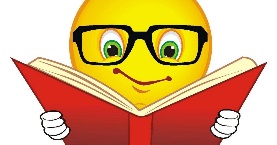 Profesor/ a: Esthefany Castro H. Correo: Ecastro@mlbombal.cl Teléfono: +56 963724211Profesor/ a: Esthefany Castro H. Correo: Ecastro@mlbombal.cl Teléfono: +56 963724211Profesora Diferencial.: Claudia CarrascoCorreo: Ccarrasco@mlbombal.clTeléfono: +56 977581017Profesora Diferencial.: Claudia CarrascoCorreo: Ccarrasco@mlbombal.clTeléfono: +56 977581017Asignatura: Artes  Curso: 1º básico Curso: 1º básico Semana: 18 AGOSTOUnidad: IIUnidad: IIUnidad: IIUnidad: IIObjetivo de la Clase: OA 01Objetivo de la Clase: OA 01Objetivo de la Clase: OA 01Objetivo de la Clase: OA 01Indicaciones para el trabajo del estudiante:Indicaciones para el trabajo del estudiante:Indicaciones para el trabajo del estudiante:Indicaciones para el trabajo del estudiante:Actividad Luego de escuchar el audio cuento “Al agua patito”.En una hoja de block, realiza una ilustración del ambiente del cuento.La ilustración será mostrada en la clase por zoom. Actividad Luego de escuchar el audio cuento “Al agua patito”.En una hoja de block, realiza una ilustración del ambiente del cuento.La ilustración será mostrada en la clase por zoom. Actividad Luego de escuchar el audio cuento “Al agua patito”.En una hoja de block, realiza una ilustración del ambiente del cuento.La ilustración será mostrada en la clase por zoom. Actividad Luego de escuchar el audio cuento “Al agua patito”.En una hoja de block, realiza una ilustración del ambiente del cuento.La ilustración será mostrada en la clase por zoom. 